… و امّا معنی آيه مبارکه يجعل اللّه بعد عسر يسرا اينست…حضرت عبدالبهاءاصلی فارسی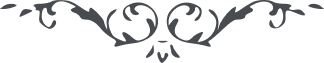 ٥٥٥ … و امّا معنی آيه مبارکه يجعل اللّه بعد عسر يسرا اينست که هر وقت امتحانات شديده ظاهر شد احبّای الهی در بليّات عظيمه افتادند و قدم استقامت بنمودند بعدش نهايت سرور و حبور و غلبهٔ کلمة اللّه ظاهر و آشکار گردد… 